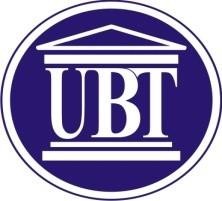 –––––––––––––––––––––––––––––––––––––––––––––––––––––––––––––––––––––––––––CourseArt of ModellingNo23ECTS5Course Lecture Laura Ymeri Aims and objectivesThe aim of this course is to explore the basic skills and concepts of modeling from the human form and teeth. Students work in class from live models in a series of figure studies that emphasize the relationships of form, structure, and gesture. This course enables the student to model beyond the oral structures to the face and other facial features.Learning outcomesUpon successful completion of this course students should be able to:Discuss modeling materials and technique in general.Draw as sketches and ideas.Create an idea during brainstorming and try to provide a solution through drawing.Model the human face in clay.Develop behaviors such as curiosity, initiative, and persistence that will help them engage with the world in productive ways.• Get to know clay by touching without any intention to create a shape or a work of art.1. Respect the professional ethical principles and values:Students will apply ethical principles in the interpretation of materials and techniques used in modeling.Understand and follow the ethical standards and principles that govern the dental technician profession.Integrate and apply theoretical knowledge from different fields with practical skills related to dentistry:Students will integrate theoretical knowledge on materials and techniques in the modeling of dental prostheses.: To synthesize knowledge from various academic disciplines to inform dental laboratory procedures.Perform Dental Laboratory procedures autonomously in an interdisciplinary team:Students will perform the procedures of modeling and construction of dental prostheses with autonomy and cooperation.Works independently and collaboratively within an interdisciplinary health team.Develop appropriate oral and written communication skills, also applicable in the international environment:: Students will communicate effectively to explain and defend their modeling choices.: Cultivates effective oral and written communication skills to interact professionally with colleagues, patients and clients.Course contentIntroduction to the purpose of the course; discussion of materials and technique in general:Exercise: Identify and describe a material used in the art of modeling and sculpture. Discuss its use in creating artwork.Drawing as a medium:Exercise: Create a drawing using a specific medium, such as newspaper plate colors. Discuss the effect of the medium on artistic expression.Drawing as a sketch and idea:Exercise: Create a series of sketches that show the development of an idea from start to finish. Discuss the role of sketching in the creative process.Creating an idea during pain and giving its solution:Exercise: Identify a topic or event that caused strong feelings. Create an artistic action that expresses these emotions and offers a solution.Contemporary art today:Exercise: Identify a contemporary artist and create an artistic action inspired by their work. Discuss the influence of contemporary art on your creativity.Sculpture/Modeling:Exercise: Use a given material to create a sculpture. Discuss the challenges and advantages of using different materials.Sculpture:Exercise: Create a sculpture that has an illuminated or reflected element. Discuss the role of light in sculptural creativity.Analysis, criticism and evaluation:Exercise: Select an artistic action and develop a critical analysis using terms and concepts discussed in class.Touching the nerves of the mud:Exercise: Use different materials to create an artistic action that stimulates touch and perception significantly.Museum or gallery visit:Exercise: Visit a museum or gallery and note an artistic act that impressed you. Discuss them in class.Group exhibition with students' works:Exercise: Organize an exhibition of works created by your students. Discuss the works and give evaluations to them.Project/Final Critique:Exercise: Create an art project on a free topic. Then, prepare a final critique of your work and the work of your colleagues.Teaching/Learning methodsThis course adopts a combination of didactic and dental laboratory work. Teaching methods includeo Lectures and Discussions:/ Tutorials:/ Practical Workshops and Projects:/ General Analysis and Critique:/ Museum or Gallery Visits:/ Group Exhibition and Project Final Critique:Assessment methodsCourse grades will be determined based on students' performance in dental laboratory and theory. Students must model 3 human faces in the lab.The division between them is as follows: Quiz – 80%; Model skills 20%.EquipmentPc/Projector, Dental Laboratory.Theoretical/practical ratio50% / 50%LiteratureDons Z. Meilach, Creative Carving, Pritam Publishing.John W. Mills, P.T, The technique of sculpture, Patsford Ltd. LondonLechte, J. (2007). Eleven theses on sculpture.